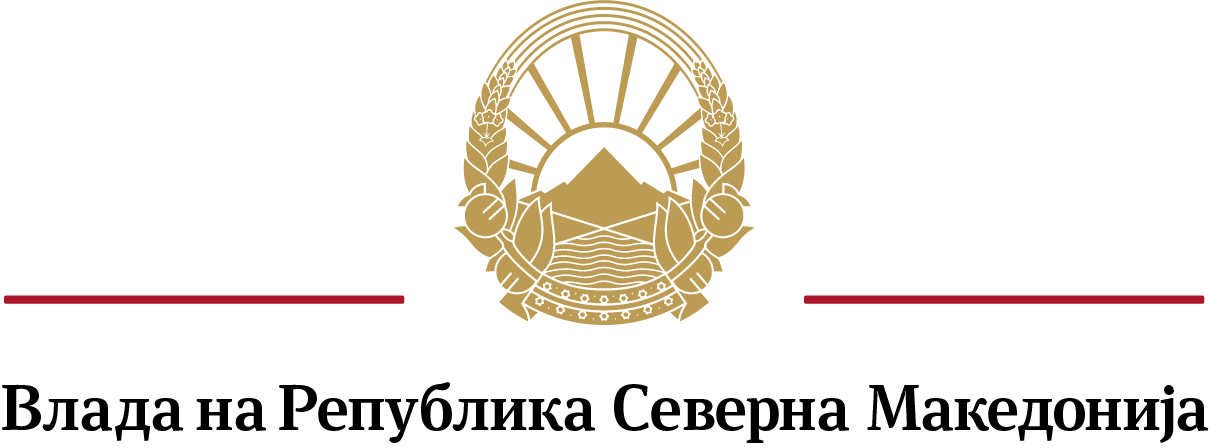 Совет за соработка со и развој на граѓанскиот секторИ З В Е Ш Т А ЈЗА РАБОТА НА СОВЕТОТ ЗА СОРАБОТКА СО И РАЗВОЈ НА ГРАЃАНСКИОТ СЕКТОР за период април 2018 - април 2021 годинаСкопје, мај 2021 годинаНадлежности и состав на Советот за соработка со и развој на граѓанскиот сектор	Советот за соработка со и развој на граѓанскиот сектор е формиран со решение на Владата на Република Северна Македонија на 3.4.2018 година („Службен весник на РМ“ бр.66/18, 123/18 и 228/18 и „Службен весник на РСМ“ бр.110/19, 187/19, 263/19, 44/20 и 257/20), а врз основа на член 3 од Одлуката за формирање на Совет за соработка со и развој на граѓанскиот сектор („Службен весник на РМ“ бр. 98/16, 164/17 и „Службен весник на РСМ“ бр. 97/19). 	Советот е составен од 31 член назначени од Владата, од кои 15 членови од редот на вработените во органите на државната управа: Министерство за внатрешни работи, Министерство за правда, Министерство за финансии, Министерство за економија, Министерство за земјоделство, шумарство и водостопанство, Министерство за здравство, Министерство за образование и наука, Министерство за труд и социјална политика, Министерство за локална самоуправа, Министерство за култура, Министерство за животна средина и просторно планирање, Министерство за информатичко општество и администрација, Министерство за политички систем и односи меѓу заедниците, Секретаријат за европски прашања и Агенција за млади и спорт и 16 членови на предлог на организациите регистрирани согласно Законот за здруженија и фондации, преку јавен повик, за областите:развој на граѓанскиот сектор, демократија и владеење на правото, промоција и заштита на човековите права и антидискриминација, економски и одржлив развој, наука, образование и доживотно учење, млади, социјална заштита и заштита на деца, заштита на маргинализираните лица, родова еднаквост, заштита на здравјето, земјоделство и рурален развој, култура, медиуми и информатичко општество, заштита на животната средина, спорт и ЕУ интеграции и политики. Мандатот на претседателот и членовите на Советот е три години, со право на уште еден избор. 	Составот на Советот за соработка со и развој на граѓанскиот сектор e даден во Прилог бр.2, кој е составен дел на овој Извештај.	Советот, согласно член 2 од Одлуката за формирање на Совет за соработка со и развој на граѓанскиот сектор, надлежен е да: ја следи и анализира јавната политика која се однесува и/или влијае на граѓанскиот сектор; иницира донесување на нови или изменување и дополнување на постојните прописи за унапредување на правната и институционалната рамка за делување на организациите; дава мислење по предлози на закони, стратегии, програми и други правни акти кои се однесуваат или влијаат на развојот и на делувањето на граѓанскиот сектор; го поттикнува унапредувањето на соработката и градењето на партнерски односи на Владата и органите на државната управа со граѓанскиот сектор; учествува во подготовката и го следи спроведувањето на Стратегијата за соработка на Владата со граѓанскиот сектор и Акцискиот план за спроведувањето на Стратегијата; дава мислење на годишно ниво за реализација на Стратегијата за соработка на Владата со граѓанскиот сектор; ја следи и анализира вклученоста на организациите во процесот на креирање на јавната политика преку доставените извештаи за спроведени консултации од страна на органите на државната управа и дава препораки за нејзино унапредување; дава предлози при планирањето на областите и специфичните приоритети за финансирање на активности на организациите од Буџетот; ги разгледува годишните извештаи на Владата и органите на државната управа за финансираните програми и проекти на организациите и дава препораки; разгледува предлози на организации и зазема ставови по прашањата од негова надлежност; усвојува годишен извештај за својата работа за претходната година, што го објавува на веб страната на Генералниот секретаријат - организациона единица за соработка со граѓанскиот сектор и го доставува до Владата и јавноста за информирање.Административно-техничките работи на Советот ги врши Генералниот секретаријат на Владата – Одделение за соработка со невладини организации.На седницата одржана на 14.5.2018 година, Советот по пат на тајно гласање избра претседател од членовите од редот на граѓанските организации, Фани Каранфилова-Пановска од Фондацијата Отворено општество-Македонија Скопје и заменик претседател од редот на членовите од органите на државната управа, Гордана Гапиќ-Димитровска од Министерството за информатичко општество и администрација. Одржани седници и разгледани материјали од страна на Советот за соработка со и развој на граѓанскиот сектор во периодот од април 2018 година до април 2021 годинаСоветот за соработка со и развој на граѓанскиот сектор, од своето формирање до април 2021 година одржа вкупно 31 седница, од кои 8 седници беа одржани во текот на 2018 година, 10 седници во текот на 2019 година и 9 седници во текот на 2020 година, додека пак во 2021 година заклучно со месец април беа одржани 4 седници. Седниците на Советот во 2020 и 2021 година се одржаа како дописни седници, согласно Деловникот за дополнување на деловникот за работа на Советот за соработка со и развој на граѓанскиот сектор, бр.38-29/1 од 28.10.2019 година, освен  23. седница која беше одржана со физичко присуство и со запазување на сите препорачани мерки за заштита од Ковид-19. Дневниот ред, материјалите по одделните точки од дневниот ред и записниците од сите досега одржани седници се објавени на www.nvosorabotka.gov.mk во посебниот дел наменет за Советот.	Во периодот од 2018 година, заклучно со април 2021 година, Советот за соработка со развој на граѓанскиот сектор разгледа вкупно 61 материјали, од кои 36 на предлог и/или подготвени од Одделението за соработка со невладини организации на Генералниот секретаријат на Владата, 5 на предлог на член од редот на вработените во органите на државната управа (Министерство за труд и социјална политика, Министерство за локална самоуправа, Секретаријат за европски прашања и Министерството за информатичко општество и администрација) и 20  на предлог на членови од редот на организациите.На предлог на Одделението за соработка со невладини организации на Генералниот секретаријат:Експертско мислење и препораки - Анализа на Одлуката за формирање на Совет за соработка со и развој на граѓанскиот сектор на брзиот твининг проект „Понатамошно институционализирање на структурирани механизми за соработка помеѓу Владата и граѓанскиот сектор“, финансиран од Европската Унија,Предлог - Одлука за изменување на Одлуката за формирање на Совет за соработка со и развој на граѓанскиот сектор (март 2019 година),Предлог-Одлука за изменување и дополнување на Одлуката за формирање на Совет за соработка со и развој на граѓанскиот сектор (април 2021 година),Предлог-Деловник за изменување и дополнување на Деловникот за работа на Советот за соработка со и развој на граѓанскиот сектор (јули 2019 година),Предлог-Деловник за дополнување на Деловникот за работа на Советот за соработка со и развој на граѓанскиот сектор (септември 2019 година),Предлог-Деловник за изменување и дополнување на Деловникот за работа на Советот за соработка со и развој на граѓанскиот сектор (април 2021 година),Извештај за работата на Советот за соработка со и развој на граѓанскиот сектор за 2018 година,Извештај за работата на Советот за соработка со и развој на граѓанскиот сектор во 2019 година,Извештај за работа на Советот за соработка со и развој на граѓанскиот сектор за 2020 година,Предлог-Стратегијата на Владата за соработка со и развој на граѓанскиот сектор, со Акциски план 2018-2020,Извештај за спроведените мерки и активности од Стратегијата на Владата за соработка со и развој на граѓанскиот сектор (2018 – 2020), во 2018 година,Квартален извештај за спроведување на Стратегијата на Владата за соработка со и развој на граѓанскиот сектор 2018-2020 (јануари – март 2019),Квартален извештај за спроведување на Стратегијата на Владата за соработка со и развој на граѓанскиот сектор 2018-2020 (јули – септември 2019), Извештај за спроведените мерки и активности од Стратегијата на Владата за соработка со и развој на граѓанскиот сектор (2018-2020), во 2019 година,Извештај за спроведените активности од Стратегијата на Владата за соработка со и развој на граѓанскиот сектор (2018-2020),во 2020 година,Прегледна нереализирани активности од Акцискиот план за спроведување на Стратегијата на Владата за соработка со и развој на граѓанскиот сектор (2018-2020),Информација за финансиска поддршка на здруженија и фондации од Буџетот на Република Северна Македонија во 2018 година и планирани средства во 2019 година,Информација за финансиска поддршка на здруженија и фондации од Буџетот на Република Северна Македонија за 2017 година и Информација за финансиска поддршка на здруженија и фондации од буџетите на општините, општините во градот Скопје и градот Скопје во 2017 и 2018 година,Предлог-програма за финансирање на програмските активности на здруженијата и фондациите за 2019 година,Извештај за реализација на Програмата за финансирање на програмските активности на здруженијата и фондациите за 2019 година, Извештај од процесот на консултации за утврдување на приоритетни области за финансирање на програмските активности на здруженијата и фондациите од Буџетот на Република Северна Македонија за 2020 годинаПредлог-Програма за финансирање на програмските активности на здруженијата и фондациите за 2020 година,Предлог-Одлука за критериумите и постапката за распределба на средства за финансиска поддршка на програмските активности на здруженија и фондации од Буџетот на Република Северна Македонија,Предлог-програма за финансирање на програмските активности на здруженијата и фондациите за мерки за справување со COVID-19 кризата,Предлог-одлука за критериумите и постапката за распределба на средства за финансирање на програмските активности на здруженија и фондации од Буџетот на Република Северна Македонија за мерки за справување со COVID-19 кризата,Оглас за финансиска поддршка на здруженија и фондации за мерки за справување со COVID-19 кризата (со  образец на Пријава со предлог-проект и образец на Буџет со оправданост на трошоци),Извештај за реализација на Програмата за финансирање на програмските активности на здруженијата и фондациите за мерки за справување со Covid-19 кризата,Предлог-програмата за финансирање на програмските активности на здруженијата и фондациите за 2021 година,Предлози за изменување на Одлуката за критериумите и постапката за распределба на средства наменети за финансирање на програмските активности на здруженијата и фондациите,Анализа на Законот за сметководство на непрофитните организации, подготвена од Центарот за даночна политика Скопје и Здружението Конект Скопје, во рамките на проектот „Промени за одржливост“, финансиран од Европската Унија,Заклучоци од јавната дебата  на тема: „Игра на среќа врз несреќните – јаболко на раздорот“, одржана на 6.7.2018 година, во организација на Полио Плус – движење против хендикеп, како дел од проектот „Margina Obscura” поддржан од Европската Унија,Предлог-Национална стратегија за развој на концептот на едно општество и интеркултурализмот во Република Северна Македонија (презентирана од Националниот координатор за развој на културата и меѓуресорска соработка),Повик до граѓанскиот сектор за придонес во подготвувањето на годишната Програма за работа на Владата на Република Северна Македонија за 2021 година,Преглед на активности по Повикот до граѓанскиот сектор за придонес во подготвувањето на Програмата за работа на Владата на Република Северна Македонија за 2021 година.Предлог-образец на пријава за воспоставување нов регистар на граѓански организации  на www.nvosorabotka.gov.mk, Јавен повик за избор на 16 членови на Советот за соработка со и развој на граѓанскиот сектор од редот на здруженијата и фондациите,На предлог на членовите од редот на вработените во органите на државната управа:Предлог на Закон за социјална заштита (на предлог на Министерството за труд и социјална политика),Нацрт-упатство за регистрација на проекти во Централната база на податоци за странска помош (ЦДАД), подготвено од Секретаријатот за европски прашања,Годишен извештај за спроведени консултации во процесот на подготовка на предлог закони од страна на министерствата за 2018 година, подготвен од Министерството за информатичко општество  и администрација, во соработка со Одделението за соработка со невладини организации на Генералниот секретаријат.Известување за реализација на Регионалната програма за локална демократија во Западен Балкан (ReLOaD) (на предлог на Министерството за локална самоуправа), Тематски приоритети на грантисти на Цивика мобилитас (по Платформи за соработка), на предлог на Министерството за труд и социјална политика.На предлог на членовите од редот на организациите:Нацрт-План за комуникација на Советот за соработка со и развој на граѓанскиот сектор,План за комуникација во областа заштита на маргинализираните лица, (подготвен од Здружението на граѓани Ресурсен центар на родители на деца со посебни потреби Скопје), План за комуникација во областа економски и одржлив развој (подготвен од Центарот за економски анализи Скопје),Нацрт-Анализа на финансиската поддршка на здруженијата и фондациите од Буџетот на  Република Северна Македонија (од 2017 год. до прва полoвина на 2019 год.) со Компаративна анализа на моделите за државно финансирање од други земји и Предлог-модел на фонд за институционална поддршка на граѓанските организации и ко-финансирање на ЕУ-проекти во РСМ,Записник од спроведениот консултативен процес со здруженијата и фондациите од страна на Советот за соработка со и развој на граѓанскиот сектор по текстот на „Анализата на финансиската поддршка на здруженијата и фондациите од Буџетот на Република Северна Македонија (од 2017г. до првата половина на 2019г.) со компаративна анализа на моделите за државно финансирање од другите земји и предлог-модел на Фонд за институционална поддршка на граѓанските организации и ко-финансирање на ЕУ проектите во РСМИзвештај од учеството на Советот за соработка со и развој на граѓанскиот сектор во работата на Комисијата за распределба на финансиски средства наменети за финансирање на програмските активности на здруженијата и фондациите од Буџетот на Република Северна Македонија за 2019 година во својство на набљудувачи,Реакција на Советот за соработка со и развој на граѓанскиот сектор за намалување на финансиската поддршка за граѓанските организации,Информација за преземени мерки од страна на здруженијата и фондациите во справувањето со пандемијата COVID-19 и барање за вклучување на претставници на здруженијата и фондациите во соодветните „антикризни тела“, Извештај на членови на Советот за соработка со и развој на граѓанскиот сектор од учество во работата на Комисијата за распределба на финансиски средства наменети за финансиска поддршка на здруженија и фондации за мерки за справување со КОВИД-19 кризата, Соопштение до јавноста по повод учеството на членовите на Советот во работата на Комисијата за распределба на финансиски средства наменети за финансиска поддршка на здруженија и фондации за мерки за справување со КОВИД-19 кризата,Студија за политики - Физичките лица во системот на ДДВ и владеењето на правото во Македонија со посебен осврт и предлог-решенија во делот на авторските договори (подготвена од Центарот за економски анализи и Finance Think),Предлог-модел за вклучување на граѓанските организации во пристапните преговори за членство во Европската Унија,Презентација на проектот „Дијалог со граѓанските организации – Платформа за структурно учество во ЕУ интеграциите“, имплементиран од Фондација Отворено општество – Македонија, во партнерство со Евротинк-Центар за европски стратегии, Центар за граѓански комуникации и Реактор – Истражување во акција, а финансиски поддржан од Европската Унија,Анализа за поврзаноста на говорот на омраза со делата од омраза за периодот 2014-2018 септември (подготвена од Хелсиншкиот комитет за човекови права),Хронологија на напади на ЛГБТИ Центарот за поддршка (подготвена од Хелсиншкиот комитет за човекови права),Извештај со предлог мерки/барања до надлежните институции, за состојбите со говорот на омраза и делата од омраза и нападите на ЛГБТИ центарот за поддршка,Барање за унапредување на учеството на граѓанските организации во процесот на подготовка на Законот за здравствена заштита, Информација за учеството на јавноста во процесот на изготвување на Стратегијата на развој на енергетиката и барањето на граѓанските организации од 31.7.2018 година за активно вклучување во работните групи за изработка на документот (подготвена од Здружение Центар за истражување и информирање за животната средина Еко-свест Скопје),Информација за учеството на јавноста во донесувањето одлука во врска со проектот „Национален гасовод-делница 5-Скопје-Тетово-Кичево“ (подготвена од Здружение Центар за истражување и информирање за животната средина Еко-свест Скопје),Информација за учеството на граѓанскиот сектор во донесувањето одлука во врска со случајот „Национален парк Маврово и планираните хидропроекти на неговата територија“ (подготвена од Здружение Центар за истражување и информирање за животната средина Еко-свест Скопје).Материјали, мислења и препораки на Советот доставени до Владата на Република Северна Македонија и ресорните министерства:Извештај за работата на Советот за соработка со и развој на граѓанскиот сектор во 2018 година,Извештај за работата на Советот за соработка со и развој на граѓанскиот сектор во 2019 година,Извештај за работата на Советот за соработка со и развој на граѓанскиот сектор во 2020 година,Мислење до Владата, со забелешки и препораки по Предлог-Стратегијата на Владата за соработка со и развој на граѓанскиот сектор, со Акциски план 2018-2020;Мислење до Владата по Извештајот за спроведените мерки и активности од Стратегијата на Владата за соработка со и развој на граѓанскиот сектор (2018 – 2020), во 2018 година,Известување за нереализирани активности од Акцискиот план за спроведување на Стратегијата на Владата за соработка со и развој на граѓанскиот сектор 2018-2020, со барање Министерството за правда, Министерството за финансии, Министерството за труд и социјална политика, Министерството за образование и наука и Министерството за здравство да достават ажуриран статус на спроведување на активностите, односно образложение на причините поради кои активностите не се реализирани и рок во кој се планира нивното спроведување.Анализа на финансиска поддршка на здруженија и фондации од Буџетот на Република Северна Македонија (од 2017 година до прва половина на 2019 година) со Компаративна анализа на моделите за државно финансирање од другите земји и Предлог-модел на Фонд за институционална поддршка на граѓанските организации и ко-финансирање на ЕУ- проектите во РСМ,Мислење до Владата со забелешки и препораки по Предлог-програмата за финансирање на програмските активности на здруженијата и фондациите за 2019 година, Реакција на Советот за соработка со и развој на граѓанскиот сектор за намалување на финансиската поддршка за граѓанските организации,Информација за преземени мерки од страна на здруженијата и фондациите во справувањето со пандемијата COVID-19 и барање за вклучување на претставници на здруженијата и фондациите во соодветните „антикризни тела“,Мислење по Предлог-програмата за финансирање на програмските активности на здруженијата и фондациите за мерки за справување со COVID-19 кризата и Предлог-одлуката за критериумите и постапката за распределба на средства за финансирање на програмските активности на здруженија и фондации од Буџетот на Република Северна Македонија за мерки за справување со COVID-19 кризата, со номинација на два члена на Советот во Комисијата за распределба на финансиски средства наменети за финансиска поддршка на здруженија и фондации за мерки за справување со COVID-19 кризата,Барање до сите министерства за доставување на мислење по предлог-приоритети и активности за финансиска поддршка на здруженија и фондации од Предлог-буџетот на Владата на Република Северна Македонија за 2021 година,Препорака до Министерството за труд и социјална политика и Министерството за финансии да ги имаат во предвид заклучоците од јавната дебата на тема: „Игра на среќа врз несреќните – јаболко на раздорот“ со цел реформа на начинот на финансирање на организациите на лица со хендикеп и воспоставување модел кој ќе ѝ овозможи на државата потрaнспарентно и целисходно да ги дистрибуира средствата од игрите на среќа и забавни игри кон организациите на лица со хендикеп.Препорака до Министерството за финансии да ги има во предвид заклучоците и препораките содржани во Студијата за политики - Физичките лица во системот на ДДВ и владеењето на правото во Македонија со посебен осврт и предлог-решенија во делот на авторските договори,Мислење до Министерството за информатичко општество и администрација по Годишниот извештај за спроведени консултации во процесот на подготовка на предлог закони од страна на министерствата за 2018 година,  За подготовка на дел од горенаведените акти и материјали, во текот на три годишниот мандат Советот формираше работни групи, и тоа:Работна група за изработка на Деловник за работа на Советот за соработка со и развој на граѓанскиот сектор, во состав: Гордана Гапиќ – Димитровска,  Уранија Пировска и Андреја Стојковски. Во работата на работната група учествуваше и претставник на Одделението за соработка со невладини организации на Генералниот секретаријат, Сузана Никодијевиќ-Филиповска;Работна група за изработка на предлог за изменување и дополнување на Одлуката за формирање на Совет за соработка со и развој на граѓанскиот сектор и на Деловникот за работа на Советот, во состав: Гордана Гапиќ-Димитровска, Уранија Пировска, Лилјана Јоноски и Зоран Илиевски,Работна група за изработка на План за комуникација на Советот, во состав: Ели Чакар; Сабина Факиќ; Ирена Цветковиќ и Павлина Симоновска - претставник од Хелсиншкиот комитет за човекови права.Работна група за утврдување на предлог-приоритети за финансиска поддршка на граѓанските организации од Буџетот на Владата на Република Северна Македонија во 2020 година, методологија и критериуми за распределба на средствата, во состав: Гордана Гапиќ- Димитровска, Лилјана Јоноски, Ана Чоловиќ-Лешоска, Зоран Илиевски и претставник од Одделението за соработка со невладини организации.Работна група за изработка на Предлог-модел за вклучување на граѓанските организации во процесот на преговори со Европската Унија, во состав: Фани Каранфилова Пановска; Ана Чоловиќ Лешоска; Уранија Пировска; Марјан Николов; Сабина Факиќ; Лилјана Јоноски; Христина Конеска Бероска;Советот за соработка со и развој на граѓанскиот сектор, на 16.седница одржана на 28.10.2019 година, го разгледа и прифати барањето за присуство на претставници на Одделението за соработка со невладини организации на Кабинетот на Претседателот на Република Северна Македонија  на седниците на Советот. Номинирани претставници на граѓанскиот сектор во советодавни иработни тела	Со Деловникот за изменување и дополнување на Деловникот за работа на Советот за соработка со и развој на граѓанскиот сектор бр.38-22/1 од 4.7.2019 година, се уреди постапката за номинирање претставници на граѓанскиот сектор во советодавни и работни тела, кога Владата, орган на државната управа или граѓанска организација ќе достават до Советот барање за номинирање на еден или повеќе претставници на граѓанскиот сектор во работни групи за изработка на јавните политики, комисии, комитети, советодавни тела и други форми на учество. Согласно овие одредби од Деловникот, Советот за соработка со и развој на граѓанскиот сектор номинираше 47 претставници на граѓанскиот сектор во 16 советодавни и работни тела: два члена и еден заменик член, претставници на граѓанскиот сектор, во Секторската работна група за регионален и локален развој, по барање на Министерството за локална самоуправа, шест  претставници на граѓанскиот сектор во ИПА мониторинг комитетот за следење на напредокот на спроведувањето на ИПА 2012-2020, по барање на Секретаријатот за европски прашања,шест претставници на граѓанскиот сектор како членови и заменици членови во Секторскиот мониторинг комитет на годишната Акциска програма 2017, по барање на Министерството за труд и социјална политика, три членови, претставници на граѓанскиот сектор, во Секторската работна група „Образование, вработување и социјална политика“ за ревизија на Програмата за реформи во вработувањето и социјалната политика – ЕСРП 2020, по барање на Министерството за труд и социјална политика, три претставници на граѓанскиот сектор во работна група за изработка на предлог-план на мерки, активности и динамика за спроведување на процесот на проверка (ветинг) на вработените во Министерството за внатрешни работи, по барање на Министерството за внатрешни работи,два члена на Советот во Комисијата за распределба на финансиски средства наменети за финансирање на програмските активности на здруженијата и фондациите од Буџетот на Република Северна Македонија за 2019 година, по барање на Генералниот секретаријат на Владата,три претставници на граѓанскиот сектор со предлог за начинот на кои би се вклучиле во имплементација на Еколошката мерка за субвенционирање на граѓаните со високоефикасни инвертер клима уреди за потребите на домаќинствата  во општините Битола. Кичево, Тетово и Градот Скопје, а кои користат енергетски неефикасни уреди за греење во нивните домаќинства кои влијаат на зголемувањето на концентрацијата на PM10 и PM2.5, согласно заклучок од 158.седница на Владата,еден претставник на граѓанскиот сектор за член на Комитетот за управување со сливот на Охридското езеро, по барање на Националната комисија за УНЕСКО,два членови на Советот во Комисијата за распределба на средствата по Огласот за финансиска поддршка на здруженија и фондации за мерки за справување со COVID-19 кризата, по барање на Владата,осум претставници на граѓанскиот сектор во Заедничките работни групи за програмите за прекугранична соработка во рамки на ИПА 3, по барање на Министерството за локална самоуправа,три претставници на граѓанскиот сектор во Заедничкиот консултативен комитет за граѓанското општество на Европската Унија и Република Северна Македонија, по барање на Министерството за труд и социјална политика,два претставници на граѓанскиот сектор за учество во работата на Главниот штаб за управување со кризи, без право на глас, по барање на Главниот штаб за управување со кризиеден претставник на граѓанскиот сектор за учество во Работната група за следење на напредокот во спроведување на Стратегијата за транспарентност на Владата на Република Северна Македонија (2019-2021), по барање на Националниот координатор за одговорно владеење и транспарентностдва членови на Советот во Комисијата за распределба на финансиски средства наменети за финансирање на програмските активности на здруженијата и фондациите од Буџетот на Република Северна Македонија за 2021 година, по барање на Генералниот секретаријат на Владата,три претставници на граѓанскиот сектор за членови на Националното координативно тело за имплементација на Конвенцијата на Советот на Европа за спречување и борба против насилството врз жените и семејно насилство од редот на здруженијата, по барање на Министерството за труд и социјална политика.Листата на номинирани претставници на граѓанскиот сектор во советодавни и работни тела е содржана во Прилог бр.1, што е составен дел на овој Извештај.	Активности на Одделението за соработка со невладини организации на Генералниот секретаријат, како административно-техничка поддршка на СоветотОдделението за соработка со невладини организации на Генералниот секретаријат на Владата се грижи за обезбедување на услови за работа на Советот за соработка со и развој на граѓанскиот сектор, му помага на претседателот на Советот во подготвувањето и организирањето на седниците на Советот, ги подготвува записниците од седниците на Советот, одржува електронска база на податоци за работата на Советот на www.nvosorabotka.gov.mkкаде ги објавува дневниот ред, материјалите по одделните точки од дневниот ред и записниците од седниците на Советот, се грижи за стручно-организационите прашања и за унапредување на работата на Советот.	Во рамките на твининг проектот „Понатамошно институционализирање на структурирани механизми за соработка помеѓу Владата и граѓанскиот сектор“ финансиран од Европската Унија и спроведуван од Канцеларијата за соработка со НВОи на Владата на Република Хрватска, во јуни 2018 година се одржаа две работилници за членовите на Советот, за оперативно планирање и за ефективна комуникација. 	На 5.7.2018 година се одржа тркалезна маса на тема „Понатамошно институционализирање на структурирани механизми за соработка помеѓу Владата и граѓанскиот сектор“, за презентација на клучните мерки од Стратегијата на Владата за соработка со и развој на граѓанскиот сектор и улогата на Советот во спроведувањето и следењето на овој стратешки документ. 	На 7.12.2018 година, во просториите на Граѓанскиот ресурсен центар,  се одржаа консултации со граѓанските организации за Предлог-моделот за вклучување на граѓанските организации во процесот на преговори со Европската Унија, изработен од работна група формирана од Советот.	На 24.1.2019 година, во Граѓанскиот ресурсен центар се одржа дебата на тема „Стратегијата креатор на овозможувачко опкружување за граѓанските организации“, на која беше презентирана Стратегијата на Владата за соработка со и развој на граѓанскиот сектор 2018-2020 и динамиката на нејзино спроведување, улогата на Советот за соработка со и развој на граѓанскиот сектор при спроведувањето на Стратегијата, како и поддршката што ја дава Европската Унија во развојот на граѓанското општество.Во периодот 18–30.12.2019 година, преку www.nvosorabotka.gov.mk се организираа електронски консултации со граѓанските организации по текстот на Нацрт-Анализата на финансиската поддршка на здруженијата и фондациите од Буџетот на Република Северна Македонија (од 2017г. до првата половина на 2019г.) со компаративна анализа на моделите за државно финансирање од другите земји и предлог-модел на Фонд за институционална поддршка на граѓанските организации и ко-финансирање на ЕУ проектите во РСМ. Во име на Советот, преку веб-страницата www.nvosorabotka.gov.mk беа организирани консултации за предлог-приоритетите и активностите за финансиска поддршка на здруженијата и фондациите за 2021 година и изработен е Извештај од процесот на консултации за утврдување на приоритетни области за финансирање на програмските активности на здруженијата и фондациите од Буџетот на Република Северна Македонија за 2021 година.Одделението за соработка со невладини организации на Генералниот секретаријат на Владата и Советот за соработка со и развој на граѓанскиот сектор започнаа постапка за утврдување на потребите за изменување и/или дополнување на Одлуката за формирање на Совет за соработка со и развој на граѓанскиот сектор. На www.nvosorabotka.gov.mk на 8.10.2020 година беше објавен повик до граѓанските организации активно да придонесат во унапредување на работата Советот, преку пополнување на електронски Прашалник до 30.10.2020 година. На 24. седница на Советот, одржана на 2.11.2020 година, беше претставен проектот „Техничка поддршка за унапредување на овозможувачката околина за граѓанските организации во Република Северна Македонија“, финансиран од Европската Унија, а имплементиран од CPM International OU, за период од февруари 2020 до април 2022  година. Во Компонентата 1, Активност 1.2: Подобрување на институционалната рамка за развој на граѓанското општество предвидени се повеќе активности за поддршка и унапредување на работата на Советот. На 17 и 23.2.2021 година беа одржани две работилници за членовите на Советот, за унапредување на методите на работа и комуникација, а врз основа на подготвените анализи, дискусијата на работилниците и расправата на 29 и 30 седница, одржана на 15.3.2021 година, беше утврден текст на Предлог-Одлука за изменување и дополнување на Одлуката за формирање на Совет за соработка со и развој на граѓанскиот сектор и беше донесен Деловник за изменување и дополнување на Деловникот за работа на Советот за соработка со и развој на граѓанскиот сектор.По повод објавениот Јавен повик за избор на 16 членови на Советот за соработка со и развој на граѓанскиот сектор, на 30.3.2021 година, Граѓанскиот ресурсен центар организираше online дебата на тема „Советот – мост меѓу граѓанските организации и Владата“.	Во име на Советот за соработка со и развој на граѓанскиот сектор, Одделението за соработка со невладини организации на Генералниот секретаријат на www.nvosorabotka.gov.mk објави осум јавни повици и изврши административна проверка на пријавите на граѓанските организации за учество во советодавни и работни тела:  Јавен повик за избор на претставници од граѓанскиот сектор во работна група за изработка на предлог-план на мерки, активности и динамика за спроведување на процесот на проверка (ветинг) на вработените во Министерството за внатрешни работи, Јавeн повик за избор на седум претставници од граѓанскиот сектор во ИПА мониторинг комитетот за следење на напредокот во спроведувањето на ИПА 2014-2020, Јавен повик за избор на три членови и три заменици членови во Секторскиот мониторинг комитет на годишната Акциска програма 2017 Акција 4: Поддршка на ЕУ за вработување, образование и социјална политика, Јавен повик за учество на претставници на граѓанскиот сектор во Заедничките работни групи за програмите за прекугранична соработка во рамки на ИПА 3 (2021-2027), Јавен повик за учество на два члена и еден набљудувач од здруженија и фондации во Заедничкиот консултативен комитет за граѓанското општество на Европската Унија и Република Северна Македонија, Јавен повик за учество на два претставници на здруженија и фондации во работата на Главниот штаб за управување со кризи, без право на глас, Јавен повик за избор на еден претставник на граѓанскиот сектор за учество во Работната група за следење на напредокот во спроведување на Стратегијата за транспарентност на Владата на Република Северна Македонија (2019-2021, Јавен повик за избор на три претставници на граѓанскиот сектор за членови на Националното координативно тело за имплементација на Конвенцијата на Советот на Европа за спречување и борба против насилството врз жените и семејно насилство од редот на здруженијата и Јавен повик за учество на пет претставници на граѓанскиот сектор во Работната група за изработка на измени и дополнување на Законот за здруженија и фондации.Клучни согледувања:Во текот на тригодишниот мандат, Советот за соработка со и развој на граѓанскиот сектор, имаше интензивен и динамичен период на одржување на седниците. И покрај одредбата од Деловникот за неговата работа, дека седниците се одржуваат најмалку еднаш на секои три месеци, Советот одржуваше просечно по 10 седници годишно или вкупно 31 седница од своето формирање до април 2021 година. Со цел зголемено учество на граѓанскиот сектор во процесот на креирање на јавните политики, Советот за соработка со и развој на граѓанскиот сектор придонесе кон поголема застапеност на граѓанските организации во советодавните и работните тела на Владата и органите на државната управа. Советот номинираше 47 претставници на граѓанскиот сектор во 16 советодавни и работни тела и подготви Предлог-модел за вклучување на граѓанските организации во пристапните преговори за членство во Европската Унија. Советот за соработка со и развој на граѓанскиот сектор придонесе за унапредување на транспарентноста и квалитетот на процесот на распределба на финансиските средства од Буџетот на Владата на Република Северна Македонија наменети за финансирање на програмските активности на здруженијата и фондациите, преку мислење при планирањето на областите и специфичните приоритети за финансиска поддршка, учество на два претставници во работата на Комисија за распределба на финансиски средства наменети за финансирање на програмски активности на здруженија и фондации од Буџетот на РСМ за 2019, 2020 и 2021 година (во својство на набљудувачи или со право на глас) и разгледување на годишните извештаи за реализација на програмите и финансираните проекти на граѓанските организации. Во насока на сеопфатна реформа на државното финансирање на граѓанските организации Советот достави до Владата Анализа на финансиска поддршка на здруженија и фондации од Буџетот на Република Северна Македонија (од 2017 година до прва половина на 2019 година) со Компаративна анализа на моделите за државно финансирање од другите земји и Предлог-модел на Фонд за институционална поддршка на граѓанските организации и ко-финансирање на ЕУ- проектите во РСМ.ПРИЛОГ 1:ПРИЛОГ 2:ЧЛЕНОВИ НА СОВЕТОТ ЗА СОРАБОТКА СО И РАЗВОЈ НА ГРАЃАНСКИОТ СЕКТОР НОМИНИРАНИ ПРЕТСТАВНИЦИ НА ГРАЃАНСКИОТ СЕКТОР ВО СОВЕТОДАВНИ И РАБОТНИ ТЕЛА НОМИНИРАНИ ПРЕТСТАВНИЦИ НА ГРАЃАНСКИОТ СЕКТОР ВО СОВЕТОДАВНИ И РАБОТНИ ТЕЛА НОМИНИРАНИ ПРЕТСТАВНИЦИ НА ГРАЃАНСКИОТ СЕКТОР ВО СОВЕТОДАВНИ И РАБОТНИ ТЕЛА НОМИНИРАНИ ПРЕТСТАВНИЦИ НА ГРАЃАНСКИОТ СЕКТОР ВО СОВЕТОДАВНИ И РАБОТНИ ТЕЛА НОМИНИРАНИ ПРЕТСТАВНИЦИ НА ГРАЃАНСКИОТ СЕКТОР ВО СОВЕТОДАВНИ И РАБОТНИ ТЕЛА НОМИНИРАНИ ПРЕТСТАВНИЦИ НА ГРАЃАНСКИОТ СЕКТОР ВО СОВЕТОДАВНИ И РАБОТНИ ТЕЛА НОМИНИРАНИ ПРЕТСТАВНИЦИ НА ГРАЃАНСКИОТ СЕКТОР ВО СОВЕТОДАВНИ И РАБОТНИ ТЕЛА НОМИНИРАНИ ПРЕТСТАВНИЦИ НА ГРАЃАНСКИОТ СЕКТОР ВО СОВЕТОДАВНИ И РАБОТНИ ТЕЛА Орган на државна управаИме на советодавно/работно телоЧленГраѓанска организацијаЗаменик членГраѓанска организацијаДатум на номинирање од СоветотМинистерството за локална самоуправаСекторската работна група за регионален и локален развојЛилјана Јоноски Здружение Рурална коалиција КумановоМарјан Николов Центар за економски анализи Скопје7.3.2019 (10. седница)Министерството за локална самоуправаСекторската работна група за регионален и локален развојАна Чоловиќ-ЛешоскаЗдружение Центар за истражување и информирање за животната средина Еко-свест СкопјеМарјан Николов Центар за економски анализи Скопје7.3.2019 (10. седница)Секретаријат за европски прашањаИПА мониторинг комитетот за следење на напредокот на спроведувањето на ИПА 2014-2020Гоце Коцевски(Сектор владеење на правото и фундаментални права)Македонско здружение на млади правници – МЗМП Скопје//4.7.2019(13. седница)Секретаријат за европски прашањаИПА мониторинг комитетот за следење на напредокот на спроведувањето на ИПА 2014-2020Давор Пехчевски(Сектор животна средина и просторно планирање)Центар за истражување и информирање за животната средина Еко-свест, Скопје//4.7.2019(13. седница)Секретаријат за европски прашањаИПА мониторинг комитетот за следење на напредокот на спроведувањето на ИПА 2014-2020Марија Савовска(Сектор демократија и владеење)Здружение за унапредување на родовата еднаквост АКЦИЈА ЗДРУЖЕНСКА//4.7.2019(13. седница)Секретаријат за европски прашањаИПА мониторинг комитетот за следење на напредокот на спроведувањето на ИПА 2014-2020Сузана Пецаковска(Сектор образование, вработување и социјална политика)Фондација Отворено Општество – Македонија//4.7.2019(13. седница)Секретаријат за европски прашањаИПА мониторинг комитетот за следење на напредокот на спроведувањето на ИПА 2014-2020Игор Георгиев(Сектор конкурентност и иновации)Центар за одржлив развој ЕЛИПСА, Куманово//4.7.2019(13. седница)Секретаријат за европски прашањаИПА мониторинг комитетот за следење на напредокот на спроведувањето на ИПА 2014-2020Ивана Срцева Синадиновска (Сектор земјоделство и рурален развој)Здружение за локален и рурален развој//4.7.2019(13. седница)Министерството за труд и социјална политикаСекторскиот мониторинг комитет на годишната Акциска програма 2017, Акција 4: Поддршка на ЕУ за вработување, образование и социјална политикаНаташа Анѓелеска (Област образование)Фондација Отворено Општество МакедонијаДамјан Николовски(Област образование)Здружение за дислексија АЈНШТАЈН4.7.2019(13. седница)Министерството за труд и социјална политикаСекторскиот мониторинг комитет на годишната Акциска програма 2017, Акција 4: Поддршка на ЕУ за вработување, образование и социјална политикаЗоран Илиески (Област вработување)Коалиција на младински организации СЕГАТони Станковски  Здружение на граѓани за помош и поддршка на бездомници, социјално загрозени семејства и поединци ЉУБЕЗНОСТ СКОПЈЕ4.7.2019(13. седница)Министерството за труд и социјална политикаСекторскиот мониторинг комитет на годишната Акциска програма 2017, Акција 4: Поддршка на ЕУ за вработување, образование и социјална политикаВаска Драшковиќ   (Област социјална политика)Здружение на граѓани СОС Детско село МакедонијаИвона Сталевска  (Област социјална политика)Фондација Отворено Општество – Македонија  4.7.2019(13. седница)Министерството за труд и социјална политикаСекторската работна група „Образование, вработување и социјална политика“ за ревизија на Програмата за реформи во вработувањето и социјалната политика – ЕСРП 2020Љупчо Тошев Фондација Агро-центар за едукацијаМинистерството за труд и социјална политикаСекторската работна група „Образование, вработување и социјална политика“ за ревизија на Програмата за реформи во вработувањето и социјалната политика – ЕСРП 2020Томислав Гајтановски Коалиција на младински организации СЕГАМинистерството за труд и социјална политикаСекторската работна група „Образование, вработување и социјална политика“ за ревизија на Програмата за реформи во вработувањето и социјалната политика – ЕСРП 2020Сузана Велковска Фондација Отворено општество –МакедонијаМинистерство за внатрешни работиПредлог-план на мерки, активности и динамика за спроведување на процесот на проверка (ветинг) на вработените во Министерството за внатрешни работиЗоран ДранговскиМакедонско здружение на млади правници, Скопје27.8.2019(14. седница)Министерство за внатрешни работиПредлог-план на мерки, активности и динамика за спроведување на процесот на проверка (ветинг) на вработените во Министерството за внатрешни работиСлаѓана ТасеваЗдружение Транспаренси Интернешнл, Македонија, Скопје27.8.2019(14. седница)Министерство за внатрешни работиПредлог-план на мерки, активности и динамика за спроведување на процесот на проверка (ветинг) на вработените во Министерството за внатрешни работиСибел АметЗдружение Хелсиншки комитет за човекови права на Република Македонија, Скопје27.8.2019(14. седница)Влада на Република Северна МакедонијаКомисија за распределба на финансиски средства наменети за финансирање на програмски активности на здруженија и фондации од Буџетот на РСМ за 2019 година, како набљудувачиЈане Чаловски Јадро Асоцијација на независната културна сцена Скопје27.8.2019(14. седница)Влада на Република Северна МакедонијаКомисија за распределба на финансиски средства наменети за финансирање на програмски активности на здруженија и фондации од Буџетот на РСМ за 2019 година, како набљудувачиЉупчо ПетковскиЗдружение на граѓани за истражувања, анализи и развој на јавни политики Евротинк-Центар за европски стратегии Скопје27.8.2019(14. седница)Министерство за животна средина и просторно планирањеИмплементација на еколошката мерка за субвенционирање на граѓаните со високоефикасни инвертер клима уреди за потребите на домаќинствата  во општините Битола. Кичево, Тетово и Градот СкопјеМарио Вељковиќ  Движење за околината Молика - ДОМ Битола28.10.2019(16. седница)Министерство за животна средина и просторно планирањеИмплементација на еколошката мерка за субвенционирање на граѓаните со високоефикасни инвертер клима уреди за потребите на домаќинствата  во општините Битола. Кичево, Тетово и Градот СкопјеАријанит Џафери Еколошко здружение –Движење Еко герила Тетово28.10.2019(16. седница)Министерство за животна средина и просторно планирањеИмплементација на еколошката мерка за субвенционирање на граѓаните со високоефикасни инвертер клима уреди за потребите на домаќинствата  во општините Битола. Кичево, Тетово и Градот СкопјеБилјана ДуковскаМакедонската платформа против сиромаштија – МППС Скопје28.10.2019(16. седница)Национална Комисија за УНЕСКО -Министерство за култураКомитетот за управување со сливот на Охридското езероАлександра Бујароска Еколошкото здружение на граѓани Фронт 21/42  25.11.2019 (17. седница)Влада на Република Северна МакедонијаКомисија за распределба на финансиски средства наменети за финансиска поддршка на здруженија и фондации за мерки за справување со COVID-19 кризатаУранија ПировскаЗдружение Хелсиншки комитет за човекови права на Република Македонија Скопје5.6.2020(21. дописна седница)Влада на Република Северна МакедонијаКомисија за распределба на финансиски средства наменети за финансиска поддршка на здруженија и фондации за мерки за справување со COVID-19 кризатаЈане Чаловски Јадро Асоцијација на независната културна сцена Скопје5.6.2020(21. дописна седница)Министерството за локална самоуправаЗаеднички работни групи за програмите за прекугранична соработка во рамки на ИПА 3 (2021-2027)Светлана Петковска- (Програма за прекугранична соработка Република Северна Македонија – Република Албанија 2021-2027 во рамки на ИПА 3)Организација на жени на Општина Битола-Битола//24.9.2020(23. седница)Министерството за локална самоуправаЗаеднички работни групи за програмите за прекугранична соработка во рамки на ИПА 3 (2021-2027)Сања Ристиќ(Програма за прекугранична соработка Република Северна Македонија – Република Косово 2021-2027 во рамки на ИПА 3)СМАРТ АП-Лабораторија за социјални иновации-Скопје//24.9.2020(23. седница)Министерството за локална самоуправаЗаеднички работни групи за програмите за прекугранична соработка во рамки на ИПА 3 (2021-2027)Ивана Петровска (Програма за прекугранична соработка Република Северна Македонија – Република Србија 2021-2027 во рамки на ИПА 3)Подружница на Асоцијација на агенции за локална демократија АЛДА-СкопјеАрсенија Дејаноска-СарагиноваЗдружение за значење на еколошкото образование за осовременување на образовниот процес ЗЕОООП-Скопје24.9.2020(23. седница)Министерството за локална самоуправаЗаеднички работни групи за програмите за прекугранична соработка во рамки на ИПА 3 (2021-2027)Игор Георгиев (Програма за прекугранична соработка Република Северна Македонија – Република Бугарија 2021-2027 во рамки на ИПА 3)Центар за одржлив развој ЕЛИПСА- КумановоИвана БалабановаЗдружение на граѓани за образование и обука од областа на танцот и културно-уметнички активност БИТРИКС КРУ-Скопје24.9.2020(23. седница)Министерството за локална самоуправаЗаеднички работни групи за програмите за прекугранична соработка во рамки на ИПА 3 (2021-2027)Ацо Ристовски (Програма за прекугранична соработка Република Северна Македонија – Република Грција 2021-2027 во рамки на ИПА 3)Фондација Аполонија- ГевгелијаГоран СаздовЗдружение за одржлив развој на регионот Мариово с. Витолиште-Прилеп.24.9.2020(23. седница)Министерството за труд и социјална политикаЗаеднички консултативен комитет за граѓанското општество на Европската Унија и Република Северна МакедонијаБлагица Петрески (член)Финанце Тхинк - Институт за економски истражувања и политики СкопјеЗоран Илиески(набљудувач)Коалиција на младински организации СЕГА Прилеп2.11.2020(24. дописна седница)Министерството за труд и социјална политикаЗаеднички консултативен комитет за граѓанското општество на Европската Унија и Република Северна МакедонијаДанче Даниловска–Бајдевска, (член)Фондација Отворено општество – Македонија2.11.2020(24. дописна седница)Главен штаб за управување со кризиГлавен штаб за управување со кризи, учество во работата без право на гласУранија ПировскаЗдружение Хелсиншки комитет за човекови права на Република Македонија Скопје2.12.2020(25. дописна седница)Главен штаб за управување со кризиГлавен штаб за управување со кризи, учество во работата без право на гласЗоран ДранговскиМакедонско здружение на млади правници Скопје.2.12.2020(25. дописна седница)Национален координатор за одговорно владеење и транспарентностРаботната група за следење на напредокот во спроведување на Стратегијата за транспарентност на Владата на Република Северна МакедонијаЌендреса СулејманиФондацијата за интернет и општество Метаморфозис Скопје15.3.2021 (30. дописна седница)Влада на Република Северна МакедонијаКомисијата за распределба на финансиски средства наменети за финансирање на програмските активности на здруженијата и фондациите од Буџетот на Република Северна Македонија за 2021 годинаЕлизабета Божиноска Здружение на граѓани Х.Е.Р.А. Асоцијација за здравствена едукација и истражување Скопје15.3.2021 (30. дописна седница)Влада на Република Северна МакедонијаКомисијата за распределба на финансиски средства наменети за финансирање на програмските активности на здруженијата и фондациите од Буџетот на Република Северна Македонија за 2021 годинаЛилјана ЈоноскиЗдружение Рурална коалиција Куманово15.3.2021 (30. дописна седница)Министерството за труд и социјална политикаНационалното координативно тело за имплементација на Конвенцијата на Советот на Европа за спречување и борба против насилството врз жените и семејно насилствоНаташа БошковаКоалиција сексуални и здравствени права на маргинализираните заедници МАРГИНИ Скопје22.4.2021 (31. дописна седница)Министерството за труд и социјална политикаНационалното координативно тело за имплементација на Конвенцијата на Советот на Европа за спречување и борба против насилството врз жените и семејно насилствоЕлизабета БожиноскаХЕРА - Асоцијација за здравствена едукација и истражување Скопје22.4.2021 (31. дописна седница)Министерството за труд и социјална политикаНационалното координативно тело за имплементација на Конвенцијата на Советот на Европа за спречување и борба против насилството врз жените и семејно насилствоЕлена ДимушевскаНационална мрежа против насилство врз жените и семејно насилство Скопје22.4.2021 (31. дописна седница)Решение за назначување членови на Советот за соработка со и развој на граѓанскиот сектор  бр.24-3999/1 од 3.04.2018 година („Службен весник на РМ“ бр.66/18)Членови од редот на вработените во органите на државната управа:Славјанка Петровска (Министерство за внатрешни работи)Миљазим Мустафа (Министерство за правда)Катерина Јовчевска (Министерство за финансии)Софија Кузмановска (Министерство за економија)Маја Лазареска Јовеска (Министерство за земјоделство, шумарство и водостопанство)Ангелина Бачановиќ (Министерство за здравство)Сафет Незири (Министерство за образование и наука)Душан Томшиќ (Министерство за труд и социјална политика)Ели Чакар (Министерство за локална самоуправа)Гордана Ивановска Велковска (Министерство за култура)Сашо Секуловски (Министерство за животна средина и просторно планирање)Гордана Гапиќ-Димитровска (Министерство за информатичко општество и администрација)Христина Конеска-Бероска (Секретаријат за европски прашања)Суеда Бајрами (Секретаријат за спроведување на Рамковниот договор)На предлог на организациите регистрирани согласно Законот за здруженија и фондации:Фани Каранфилова-Пановска (Фондација Отворено општество-Македонија Скопје -област: Развој на граѓанскиот сектор,Сабина Факиќ, Здружение на граѓани Центар за граѓански комуникации ЦГК Скопје – област: Демократија и владеење на правото)Уранија Пировска (Здружение Хелсиншки комитет за човекови права Скопје – област: Промоција и заштита на човековите права и антидискриминација)Марјан Николов (Центар за економски анализи Скопје – област: Економски и одржлив развој)Мимоза Богданоска-Јовановска (Македонско научно друштво Битола – област: Наука, образование и доживотно учење)Зоран Илиески (Коалиција на младински организации СЕГА Прилеп – област: Млади)Марио Јанчев (Здружение на граѓани СОС Детско село Македонија Скопје – област: Социјална заштита и заштита на деца)Јасна Мандиќ (Здружение на граѓани Ресурсен центар на родители на деца со посебни потреби Скопје – област: Заштита на маргинализираните лица)Ирена Цветковиќ (Здружение за унапредување на родовата еднаквост Акција Здруженска Скопје – област: Родова еднаквост,Елизабета Божиновска, Здружение на граѓани Х.Е.Р.А. Асоцијација за здравствена едукација и истражување Скопје – област: Заштита на здравјето)Лилјана Јоноски (Здружение Рурална коалиција Куманово – област: Земјоделство и рурален развој)Јане Чаловски (Јадро Асоцијација на независната културна сцена Скопје – област: Култура)Бесим Небиу (Здружение на новинарите на Македонија Скопје – област: Медиуми и информатичко општество)Ана Чоловиќ-Лешоска (Здружение Центар за истражување и информирање за животната средина Еко-свест Скопје – област: Заштита на животната средина)Силвија Митевска (Здружение за унапредување на меѓусебна доверба Такт Скопје – област: Спор)тАндреја Стојковски (Здружение на граѓани за истражувања, анализи и развој на јавни политики Евротинк-Центар за европски стратегии Скопје – област: ЕУ интеграции и политики)Решение за назначување член на Советот за соработка со и развој на граѓанскиот сектор бр. 24-6481/1 од 26.06.2018 година („Службен весник на РМ“ бр.123/18)Дарко Каевски, од редот на вработените во органите на државната управа (Агенција за млади и спорт)Решение за разрешување и назначување членови на Советот за соработка со и развој на граѓанскиот сектор бр.24-10871/1 од 4.12.2018 година („Службен весник на РМ“ бр.228/18)Од должноста членови на Советот се разрешуваат:Катерина ЈовчевскаАндреја СтојковскиЗа членови на Советот се назначуваат:Виктор Митевски, од редот на вработените во органите на државната управа (Министерство за финансии)Љупчо Петковски, на предлог на организациите регистрирани согласно Законот за здруженија и фондации (Здружение на граѓани за истражувања, анализи и развој на јавни политики Евротинк-Центар за европски стратегии – област: ЕУ интеграции и политики)Решение за разрешување и назначување членови на Советот за соработка со и развој на граѓанскиот сектор бр.24-1739/4 од 21.5.2019 година („Службен весник на РСМ“ бр.110/19)Од должноста членови на Советот од редот на вработените во органите на државната управа се разрешуваат:Маја Лазареска Јовеска Суеда Бајрами  Гордана Ивановска Велковска За членови на Советот од редот на вработените во органите на државната управа се назначуваат:Андријана Велевска (Министерство за земјоделство, шумарство и водостопанство)Атула Касуми (Министерство за политички систем и односи меѓу заедниците)Хајрије Сопи (Министерство за култура)Решение за разрешување и назначување член на Советот за соработка со и развој на граѓанскиот сектор бр.24-6850/1 од 3.9.2019 година („Службен весник на РСМ“ бр.187/19)Од должноста член на Советот од редот на вработените во органите на државната управа се разрешува:Миљазим МустафаЗа член на Советот од редот на вработените во органите на државната управа се назначува:Валентина Шаурек ( Министерство за правда)Решение за разрешување и назначување членови на Советот за соработка со и развој на граѓанскиот сектор бр.24-9981/2 од 16.12.2019 година („Службен весник на РСМ“ бр.263/19)Од должноста членови на Советот се разрешуваат:а) од редот на вработените во органите на државната управа:Славјанка ПетровскаДарко КаевскиАндријана ВелевскаАнгелина Бачановиќб) на предлог на организациите регистрирани согласно Законот за здруженија и фондацииМарјан НиколовЗа членови на Советот се назначуваат:а) од редот на вработените во органите на државната управа:Јасминка Ангелова (Министерство за внатрешни работи)Томислав Андоновски (Агенција за млади и спорт)Никица Бачовски (Министерство за земјоделство, шумарство и водостопанство)Ана Петровска (Министерство за здравство ) б) на предлог на организациите регистрирани согласно Законот за здруженија и фондацииАлександар Николов (Асоцијација на развојни иницијативи Зенит Скопје – област: Економски и одржлив развој)Решение за разрешување членови и назначување член на Советот за соработка со и развој на граѓанскиот сектор бр. 20-587 /2 од 10.02.2020 година („Службен весник на РСМ“ бр.44/20)Од должноста членови на Советот се разрешуваат:Бесим Небиу (Здружение на новинарите на Македонија Скопје – област: Медиуми и информатичко општество)Мимоза Богданоска-Јовановска (Македонско научно друштво Битола – област: Наука, образование и доживотно учење)Јасна Мандиќ (Здружение на граѓани Ресурсен центар на родители на деца со посебни потреби Скопје – област: Заштита на маргинализираните лица)Љупчо Петковски  (Здружение на граѓани за истражувања, анализи и развој на јавни политики Евротинк-Центар за европски стратегии – област: ЕУ интеграции и политики)За член на Советот се назначува:Теодора Столевска (Здружение на граѓани Младински образовен форум Скопје – област: Наука, образование и доживотно учење)Решение за назначување на членови на Советот за соработка со и развој на граѓанскиот сектор бр. 20-2185/2 од 22.10.2020 година („Службен весник на РСМ“ бр. 257/20)За членови на Советот се назначуваат:Наташа Бошкова (Коалиција сексуални и здравствени права на маргинализирани заедници Маргини Скопје – област: Заштита на маргинализираните лица)Снежана Трпевска (Здружение на новинарите на Македонија Скопје – област: Медиуми и информатичко општество)Решение за разрешување членови и назначување членови на Советот за соработка со и развој на граѓанскиот сектор бр. 14-2737/1 од 23.02.2021 година („Службен весник на РСМ“ бр.51/21)Од должноста членови на Советот се разрешуваат:Софија КузмановскаАтула КасумиСафет НезириХајрие СопиВалентина Шаурек иНикица БачовскиЗа членови на Советот се назначуваат:Елизабета Тодорова претставник од Министерството за економијаСанела Хаџибулиќ претставник од Министерството за политички систем и односи меѓу заедницитеБилјана Трајковска претставник од Министерството за образование и наукаРозика Бојаџиева претставник од Министерството за финансииЉуљзим Селмани претставник од Министерството за култураМира Димишкова претставник од Министерството за правдаАднан Селмани претставник од Министерството за земјоделство, шумарство и водостопанство